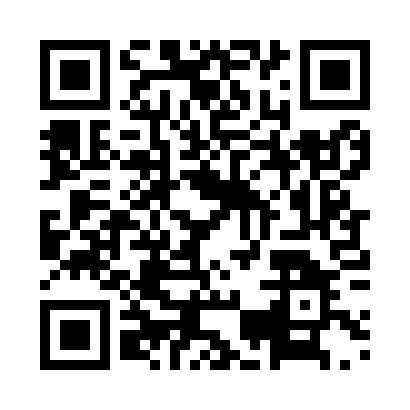 Prayer times for Drogenboom, BelgiumWed 1 May 2024 - Fri 31 May 2024High Latitude Method: Angle Based RulePrayer Calculation Method: Muslim World LeagueAsar Calculation Method: ShafiPrayer times provided by https://www.salahtimes.comDateDayFajrSunriseDhuhrAsrMaghribIsha1Wed3:546:191:435:469:0811:232Thu3:506:171:435:469:1011:263Fri3:476:161:435:479:1111:294Sat3:446:141:435:489:1311:325Sun3:406:121:435:489:1511:356Mon3:376:101:435:499:1611:387Tue3:336:091:435:499:1811:418Wed3:296:071:435:509:1911:459Thu3:286:051:435:519:2111:4810Fri3:276:041:435:519:2211:5011Sat3:276:021:435:529:2411:5112Sun3:266:011:435:529:2511:5113Mon3:255:591:435:539:2711:5214Tue3:255:581:435:549:2811:5315Wed3:245:561:435:549:3011:5316Thu3:245:551:435:559:3111:5417Fri3:235:541:435:559:3311:5518Sat3:235:521:435:569:3411:5519Sun3:225:511:435:569:3511:5620Mon3:225:501:435:579:3711:5621Tue3:215:481:435:579:3811:5722Wed3:215:471:435:589:3911:5823Thu3:205:461:435:599:4111:5824Fri3:205:451:435:599:4211:5925Sat3:205:441:436:009:4311:5926Sun3:195:431:436:009:4512:0027Mon3:195:421:446:019:4612:0128Tue3:195:411:446:019:4712:0129Wed3:185:401:446:029:4812:0230Thu3:185:391:446:029:4912:0231Fri3:185:381:446:029:5012:03